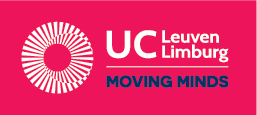 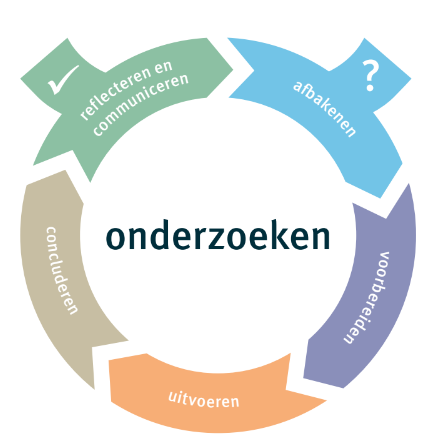 Recept Mol cakeA. Afbakenen Ervaringen en voorkennis uitwisselenBegrippen als achtergrond voor experimentn= Mol is een eenheid die staat voor het aantal deeltjes, dus het aantal moleculen of atomen. Hierbij bevat 1 mol 6,022 × 1023 deeltjes, oftewel 6,022 × 1023 deeltjes per mol (mol-1).Onderzoeksvragen formulerenOnderzoeksvraagKunnen we een cake maken als alle ingrediënten in mol staan uitgedrukt?Antwoorden voorspellen HypotheseAlle ingrediënten omrekenen naar gram.B. VoorbereidenBedenken welke informatie nodig is om de onderzoeksvraag te beantwoordenMateriaal + stoffen Bloem: 7,9⋅10-4 molNaHCO3 of natriumwaterstofcarbonaat: 0,0095 molC12H22O11 (suiker): 0,048 mol Eieren: 4,2⋅10-25  mol Zonnebloemolie: 0,014 mol NaCl (keukenzout) 1,7⋅10-3  mol H2O (water) 0,56 molOpstelling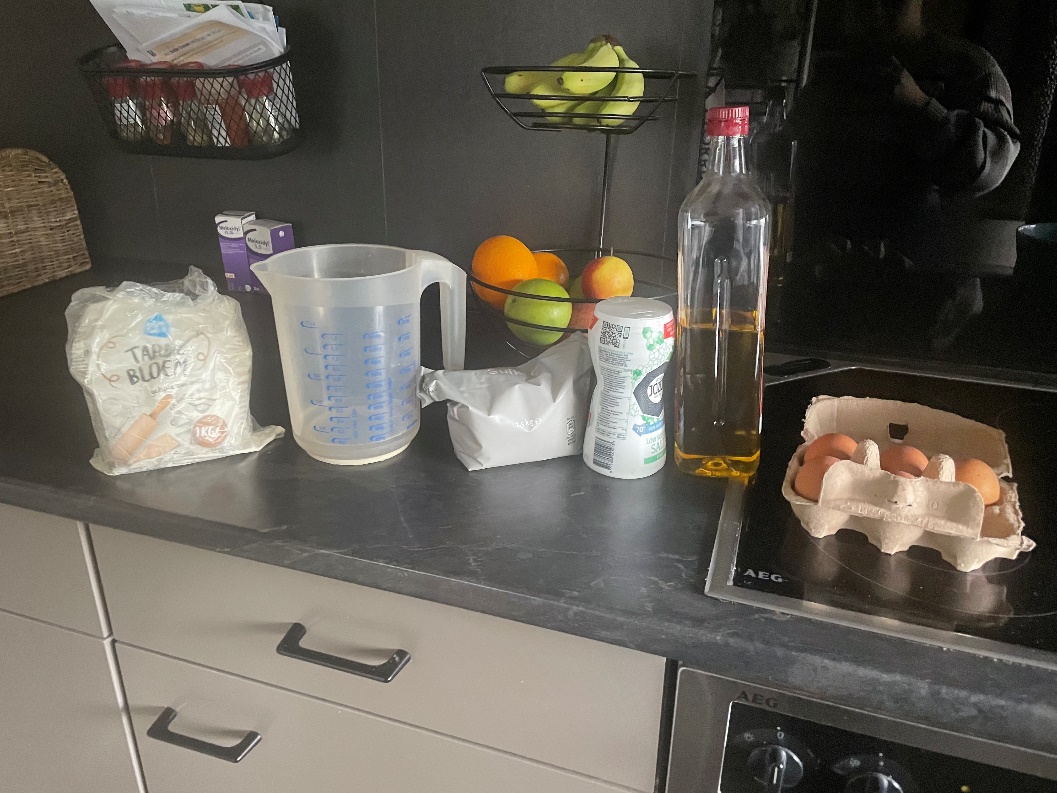 Onderzoeksplan opstellenWerkwijzeMeng alle ingrediënten goed zodat er geen klonters meer in zitten.Bak de muffins  op 473 KDe muffins zijn klaar!C. Uitvoeren	Data verzamelen, ordenen en verwerken:Doelgericht en nauwkeurig waarnemen/meten met zintuigen en meetinstrumentenWaarneming + foto’s Stap 1)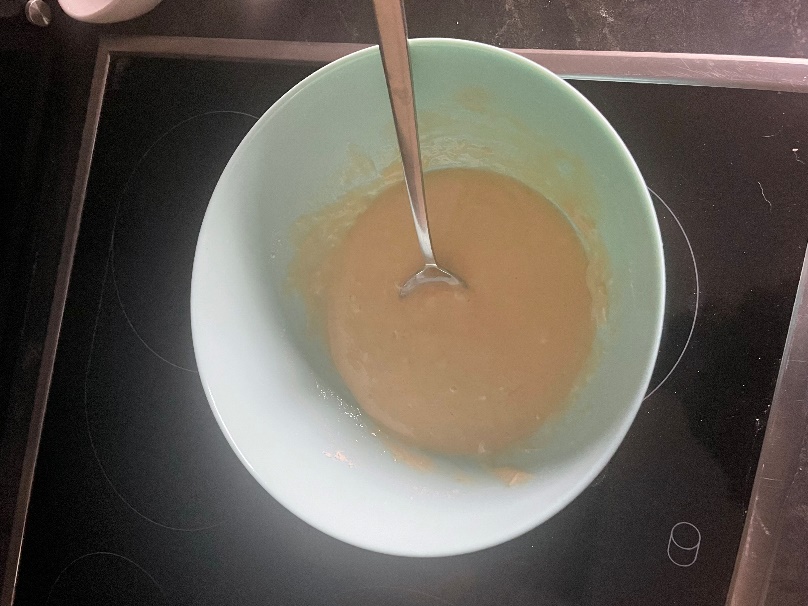 Stap 2) 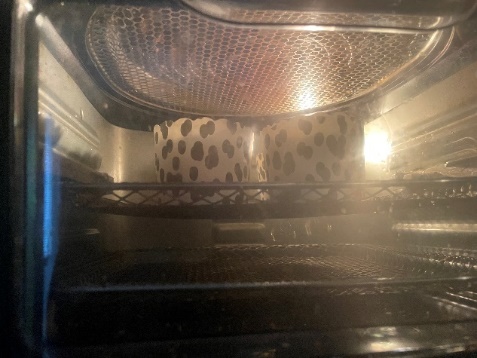 Stap 3)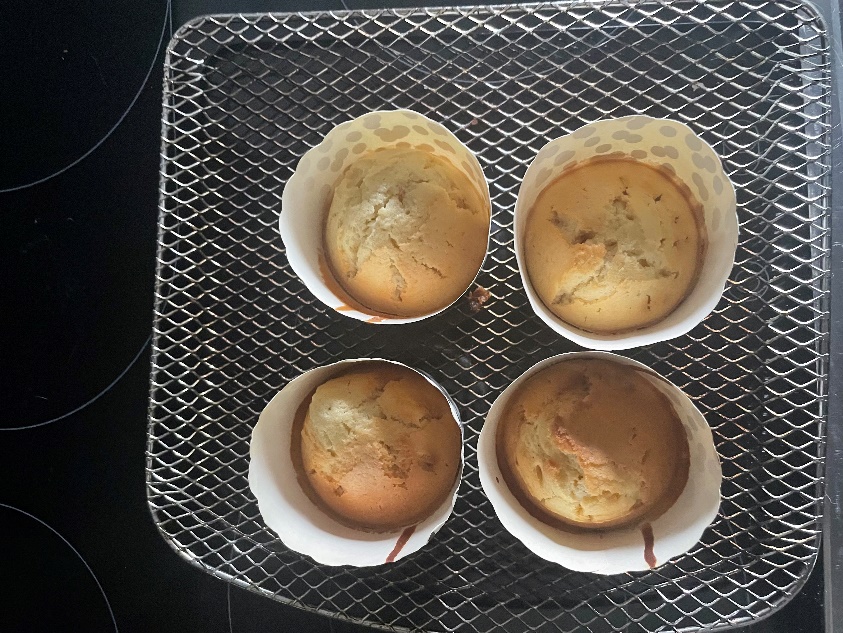 Op een gepaste manier meetwaarden, grootheden en eenheden gebruikenBerekeningenBloem: 7,9⋅10-4 mol (C1212H2224O606) (1212⋅12,0 g/mol+2224⋅1,0 g/mol+606⋅16,0 g/mol)⋅7,9⋅10-4 mol=21 gNaHCO3 of natriumwaterstofcarbonaat: 0,0095 mol  (1 ⋅23,0 g/mol+1⋅1,0 g/mol+1⋅12,0 g/mol+3⋅16,0 g/mol)⋅0,0095 mol=0,80 gC12H22O11 (suiker): 0,048 mol  (12⋅12,0 g/mol+22⋅1,0 g/mol+11⋅16,0 g/mol)⋅0,048 mol=9,5 g Eieren: 4,2⋅10-25  mol  4,2⋅10-25 ⋅6,022⋅1023=0,25 eierenZonnebloemolie: 0,014 mol (C54H98O6)  (54⋅12 g/mol+98⋅1,0 g/mol+6⋅16,0 g/mol)⋅0,014 mol=12 gNaCl (keukenzout) 1,7⋅10-3  mol  (1⋅23,0 g/mol+1⋅ 35,5 g/mol)⋅1,7⋅10-3 mol=0,10 gH2O (water) 0,56 mol (2⋅1,0 g/mol+1⋅16,0 g/mol)⋅0,56 mol=10 gTijd: 7⋅102 s =1⋅10 minutenTemperatuur: 473 K= 200°COnderzoeksresultaten formulerenResultaten4 lekkere muffinsD. ConcluderenOnderzoeksvragen beantwoordenAntwoord op onderzoeksvraagJa we kunnen muffins maken als alle ingrediënten in mol staan uitgedrukt.Argumenteren op basis van verzamelde bewijzenToepassingen dagelijks levenLekkere muffins maken voor een feestje of verjaardag.